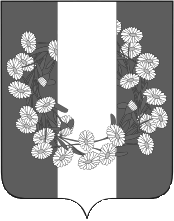 СОВЕТ БУРАКОВСКОГО СЕЛЬСКОГО ПОСЕЛЕНИЯКОРЕНОВСКОГО  РАЙОНАРЕШЕНИЕот 28.07.2016					               		                                        № 97                                                              хут.БураковскийОб утверждении Положения о межведомственной топонимической комиссии Бураковского сельского поселения Кореновского районаВ соответствии с федеральными законами от 06 октября 2003 года №  131-ФЗ «Об общих принципах организации местного самоуправления в Российской Федерации», от  28 декабря 2013 года № 443-ФЗ «О федеральной информационной адресной системе и о внесении изменений в Федеральный закон «Об общих принципах организации местного самоуправления в Российской Федерации», руководствуясь уставом Бураковского сельского поселения Кореновского района, и в целях формирования единого механизма наименования (переименования) адресных объектов Бураковского сельского поселения Кореновского района, Совет Бураковского сельского поселения Кореновского района р е ш и л:1. Утвердить Положение о межведомственной топонимической комиссии Бураковского сельского поселения Кореновского района (прилагается). 2. Обнародовать настоящее решение  на информационных стендах Бураковского  сельского   поселения   Кореновского  района  и  разместить  в информационно–телекоммуникационной сети «Интернет» на официальном сайте  Бураковского сельского поселения Кореновского района.3. Решение вступает в силу после его официального обнародования. Глава Бураковскогосельского поселения   Кореновского района                                                                            Л.И.ОрлецкаяПРИЛОЖЕНИЕ УТВЕРЖДЕНОрешением Совета Бураковскогосельского поселенияКореновского районаот 28 июля  2016 года № 97Положение о межведомственной топонимической комиссии Бураковского сельского поселения Кореновского района1. Общие положения1.1. Межведомственная топонимическая комиссия Бураковского сельского поселения Кореновского района (далее - топонимическая комиссия) создана в целях координации и формирования единого подхода к наименованию объектов адресации, расположенных на территории Бураковского сельского поселения Кореновского района, упорядочения названий объектов адресации, учета и сохранения их.1.2.Топонимическая комиссия является постоянно действующим коллегиальным органом при администрации Бураковского сельского поселения Кореновского района.1.3.Топонимическая комиссия в своей деятельности руководствуется федеральными законами и иными правовыми актами Российской Федерации, нормативными правовыми актами Краснодарского края, муниципальными правовыми актами, а также настоящим Положением.1.4.Положение о топонимической комиссии утверждается решением Совета Бураковского сельского поселения Кореновского района, а ее персональный состав правовым актом администрации Бураковского сельского поселения Кореновского района.2. Основные задачи топонимической комиссииОсновными задачами топонимической комиссии являются:2.1. Разработка основных принципов наименования (переименования) объектов адресации, обеспечение единого и стабильного употребления всех видов названий.2.2. Установление единого канонического (стандартного) написания и произношения всех видов наименований объектов адресации на русском и английском языках для целей официального делопроизводства и употребления в средствах массовой информации.2.3.Формирование и ведение единой городской топонимической транспортной схемы, включающей наименование указателей на территории Бураковского сельского поселения Кореновского района.2.4.Учет и анализ мнения жителей поселения по вопросам изменения наименований элементов планировочной структуры и элементов улично-дорожной сети, остановок пассажирского транспорта, мостов, учреждений и предприятий, находящихся в муниципальной собственности Бураковского сельского поселения Кореновского района, расположенных на территории Бураковского сельского поселения Кореновского района.3. Функции топонимической комиссииТопонимическая комиссия в соответствии с возложенными на нее задачами выполняет следующие функции:3.1. Рассматривает предложения, готовит рекомендации, экспертные заключения, рекомендует администрации Бураковского сельского поселения Кореновского района осуществлять подготовку проектов муниципальных правовых актов по следующим вопросам:подготовка предложений по наименованию вновь создаваемых объектов адресации (улиц, проспектов, переулков, проездов, площадей, скверов, парков и т.д.);подготовка экспертных заключений по присвоению предприятиям, учреждениям, организациям имен основателей, либо лиц, внесших значительный вклад в их становление и развитие;упорядочение топонимической карты Бураковского сельского поселения Кореновского района (замена созвучных, дублирующих и иных названий, не отвечающих местным традициям);использование наименований, связанных с историей Бураковского сельского поселения Кореновского района и иных населенных пунктов (исторических топонимов), в коммерческих целях, рекламе, названии учреждений, предприятий, организаций всех ведомств и форм собственности, расположенных на территории Бураковского сельского поселения Кореновского района;рассмотрение ходатайств об установке мемориальных досок, бюстов, памятных знаков на территории Бураковского сельского поселения Кореновского района и принятие по ним решений.3.2. Выдает справки физическим и юридическим лицам по всему комплексу топонимических вопросов.3.3. Ведет учет и анализ общественного мнения по вопросам наименования (переименования) объектов адресации путем опроса, анкетирования через средства массовой информации.3.4. Ведет прием граждан, отвечает на письма и запросы юридических и физических лиц.4. Права топонимической комиссииТопонимическая комиссия имеет право:4.1. Запрашивать, получать информацию, необходимую для выполнения задач и функций, возложенных на топонимическую комиссию.4.2. Создавать временные творческие коллективы и рабочие группы, привлекать экспертов для подготовки решений и выполнения научно-методических работ по топонимике Бураковского сельского поселения Кореновского района.4.3. Организовывать совместно с администрацией Бураковского сельского поселения Кореновского района конкурсы по установлению наименований новых объектов адресации. Проводить опросы общественного мнения.4.4. Контролировать правильность применения всех видов наименований объектов адресации, расположенных на территории Бураковского сельского поселения Кореновского района, а также исторических топонимов в официальной документации администрации Бураковского сельского поселения Кореновского района, справочных служб, средств массовой информации.4.5. Согласовывать издание официальных документов-карт, справочников, путеводителей, словарей и других информационных материалов в части использования названий объектов адресации на территории Бураковского сельского поселения Кореновского района.4.6. Совместно с администрацией Бураковского сельского поселения Кореновского района вносить предложения по изданию официальных материалов и справочников по вопросам своей компетенции.5. Организация и обеспечение деятельности топонимической комиссии5.1. Заседания топонимической комиссии проводятся в соответствии с планом работы и регламентом, которые принимаются на заседании комиссии и утверждаются ее председателем.5.2. Заседания проводит председатель, а в его отсутствие - заместитель председателя.5.3. Решения топонимической комиссией принимаются большинством голосов от числа присутствующих лиц. Состав комиссии - не менее 7 человек из числа представителей органов местного самоуправления и общественности. В состав комиссии обязательно включается не менее одного депутата Бураковского сельского поселения Кореновского района.  5.4. Принятые на заседании решения оформляются протоколом, который подписывается председателем (заместителем председателя), секретарем.5.5. Протоколы рассылаются заинтересованным организациям.5.6. Организационно-техническое обеспечение топонимической комиссии, включая ее размещение, осуществляется администрацией Бураковского сельского поселения Кореновского района.Глава Бураковскогосельского поселения   Кореновского района                                                                   Л.И.Орлецкая